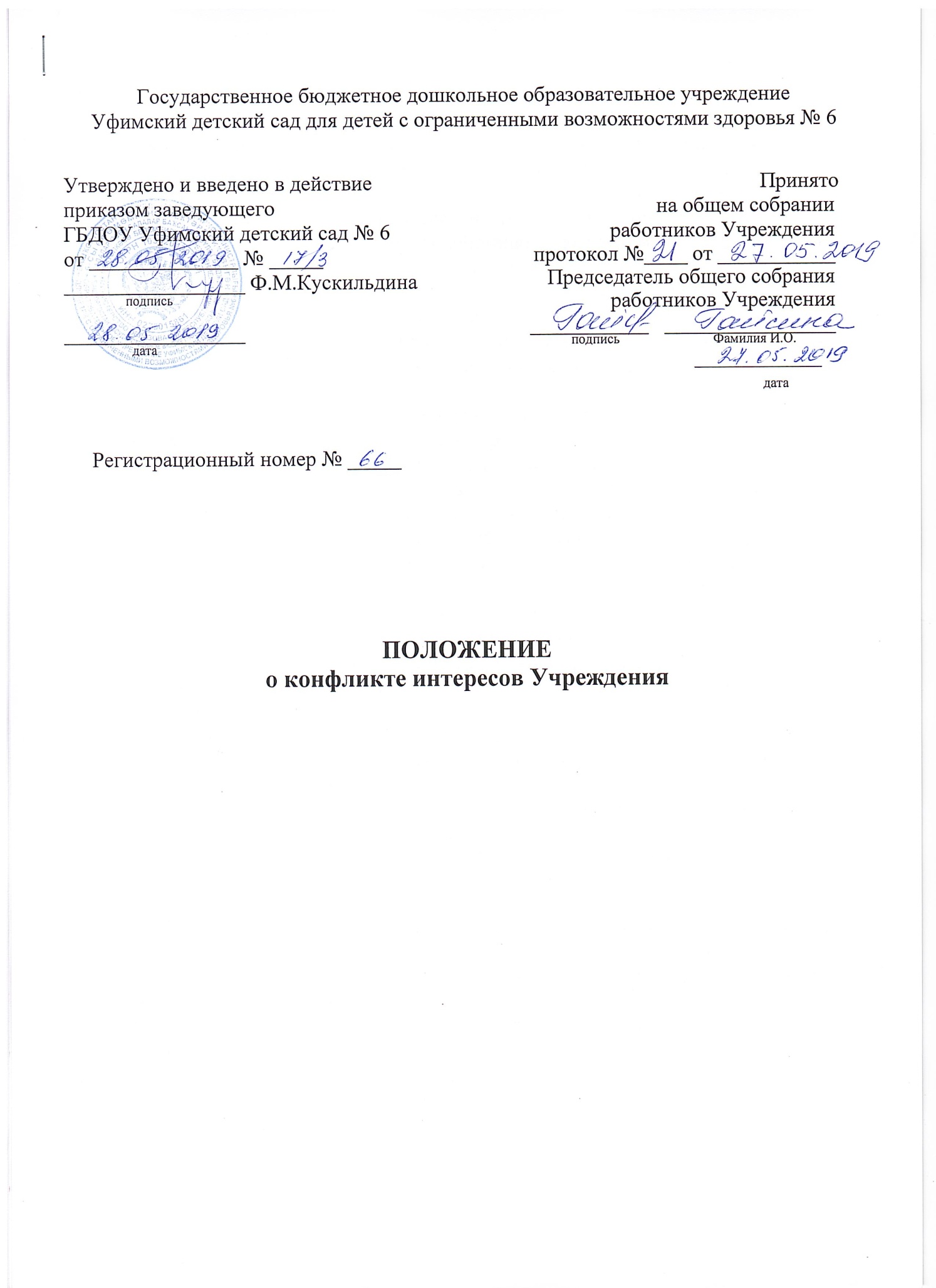 1.     Общие положения1.1. Положение о конфликте интересов (далее - Положение) в государственном бюджетном дошкольном образовательном учреждении Уфимский детский сад для детей с ограниченными возможностями здоровья (далее – Учреждение) разработано в соответствии с Методическими рекомендациями по разработке и принятию организациями мер по предупреждению и противодействию коррупции, утверждёнными Министерством труда и социальной защиты РФ 08.11.2013 г.1.2. Настоящее Положение является внутренним документом Учреждения, основная цель которого установление порядка выявления и урегулирования конфликта интересов, при возникновении его у работников Учреждения в ходе выполнения ими должностных обязанностей и трудовых функций.1.3. Под конфликтом интересов в настоящем Положении понимается ситуация при которой личная заинтересованность (прямая или косвенная) работника Учреждения влияет или может повлиять на надлежащее исполнение им должностных обязанностей и при которой возникает или может возникнуть противоречие между личной заинтересованностью работника и законными интересами ДОУ, способное привести к причинению вреда правам, законным интересам, имуществу и деловой репутации Учреждения.Под личной заинтересованностью работника в настоящем Положении понимается возможность получения работником при должностных обязанностей и трудовых функций доходов в виде денег, ценностей, иного имущества или услуг имущественного характера, иных имущественных прав для себя или для третьих лиц.1.4. Действие настоящего Положения распространяется на всех лиц, являющихся работниками Учреждения и находящихся с ним в трудовых отношениях, вне зависимости от занимаемой должности и выполняемых функций, а также на физических лиц, сотрудничающих с Учреждением на основе гражданско-правовых договоров.1.5. Содержание настоящего Положения доводится до сведения всех работников Учреждения.2. Основные принципы предотвращения и урегулирования конфликта интересов в ГБДОУ Уфимский детский сад №6.2.1. В основу работы по управлению конфликтом интересов в Учреждении положены следующие принципы:обязательность раскрытия сведений о реальном или потенциальном конфликте интересов;индивидуальное рассмотрение и оценка репутационных рисков для Учреждения при выявлении каждого конфликта интересов и его урегулировании;конфиденциальность процесса раскрытия сведений о конфликте интересов и  процесса его урегулирования;соблюдение баланса интересов Учреждения и работника Учреждения при урегулировании конфликта интересов;защита работника Учреждения от преследования в связи с сообщением о конфликте интересов, который был своевременно раскрыт работником и урегулирован (предотвращен) Учреждением.3.   Обязанности работников по предотвращению и урегулированиюконфликта интересов в Учреждении.3.1. Настоящим Положением закрепляются следующие обязанности работников Учреждения по предотвращению и урегулированию конфликта интересов:3.1.1. при принятии решений по деловым вопросам и выполнении своих должностных обязанностей и трудовых функций руководствоваться интересами Учреждения - без учёта своих личных интересов, интересов своих родственников и друзей;3.1.2. избегать (по возможности) ситуаций и обстоятельств, которые могут привести к конфликту интересов;3.1.3. раскрывать возникший (реальный или потенциальный) конфликт интересов: немедленно предоставить, ставшую ему известной, информацию о конфликте интересов ответственному лицу;3.1.4. содействовать урегулированию возникшего конфликта интересов.4.     Порядок раскрытия конфликта интересов работниками Учреждения и порядок его урегулирования, возможны е способы разрешения возникшего конфликта интересов.4.1. Настоящим положением устанавливаются следующие виды раскрытия конфликта интересов:4.1.1. раскрытие сведений о конфликте интересов при приёме на работу;4.1.2. раскрытие сведений о конфликте интересов при назначении на новую должность; 4.1.3. раскрытие сведений по мере возникновения ситуации конфликта интересов;4.1.4. раскрытие сведений о конфликте интересов в соответствии с Кодексом профессиональной этики работников Учреждения.4.2. Работник Учреждения обязан уведомлять о конфликте интересов, стороной которого он является.4.3. Уведомление направляется лицу, ответственному за приём сведений о конфликте интересов, и должно содержать информацию о фамилии, имени, отчестве, должности работника Учреждения и быть подписано им лично.4.4 Рассмотрение представленных сведений осуществляется на заседании Комиссии по урегулированию конфликта интересов в Учреждение.4.5. Учреждение берёт на себя обязательство тщательной проверки и конфиденциального рассмотрения представленных сведений с целью установления того, является ли возникшая (или возникающая) ситуация конфликтом интересов, оценки рисков для Учреждения и урегулирования конфликта интересов. В случае, если конфликт интересов имеет место, то могут быть использованы следующие способы его разрешения:4.5.1. ограничение доступа работника к конкретной информации, которая может затрагивать личные интересы работника:4.5.2. добровольный отказ работника или его отстранение (постоянное или временное) от участия в обсуждении и принятии решений по вопросам, находящимся под влиянием конфликта интересов;4.5.3. отказ работника от своего личного интереса, порождающего конфликт с интересами Учреждения;4.5.4. увольнение работника из Учреждения по инициативе работника;4.6. При принятии решения о выборе конкретного способа разрешения конфликта интересов учитывается значимость личного интереса работника и вероятность того, что этот личный интерес будет реализован в ущерб интересам Учреждения.4.7. Непринятие работником мер по предотвращению или урегулированию конфликта интересов, стороной которого он является, является грубым нарушением работником трудовых обязанностей.4.8. Ситуация, не являющаяся конфликтом интересов, не нуждается в специальных способах урегулирования.